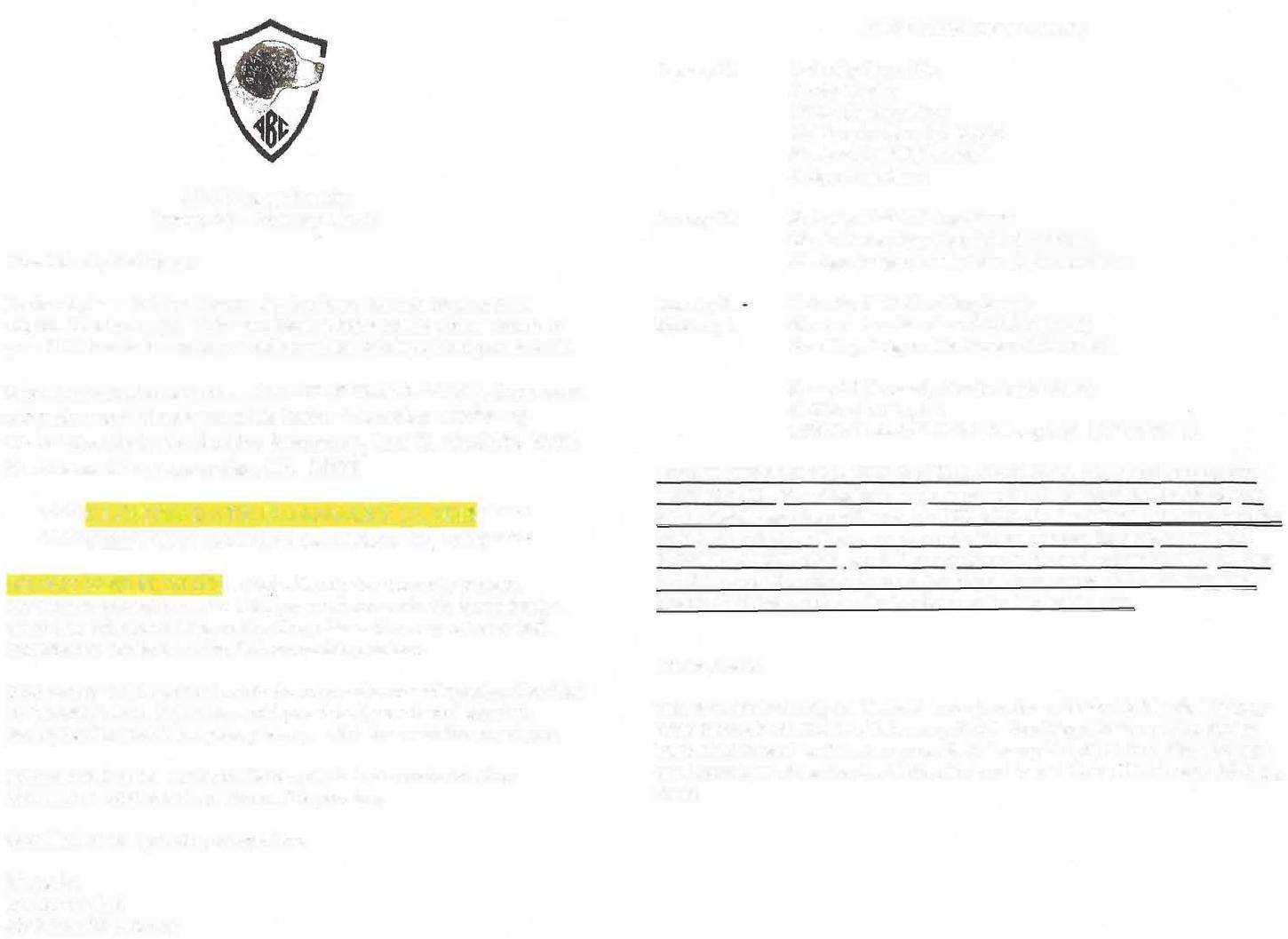 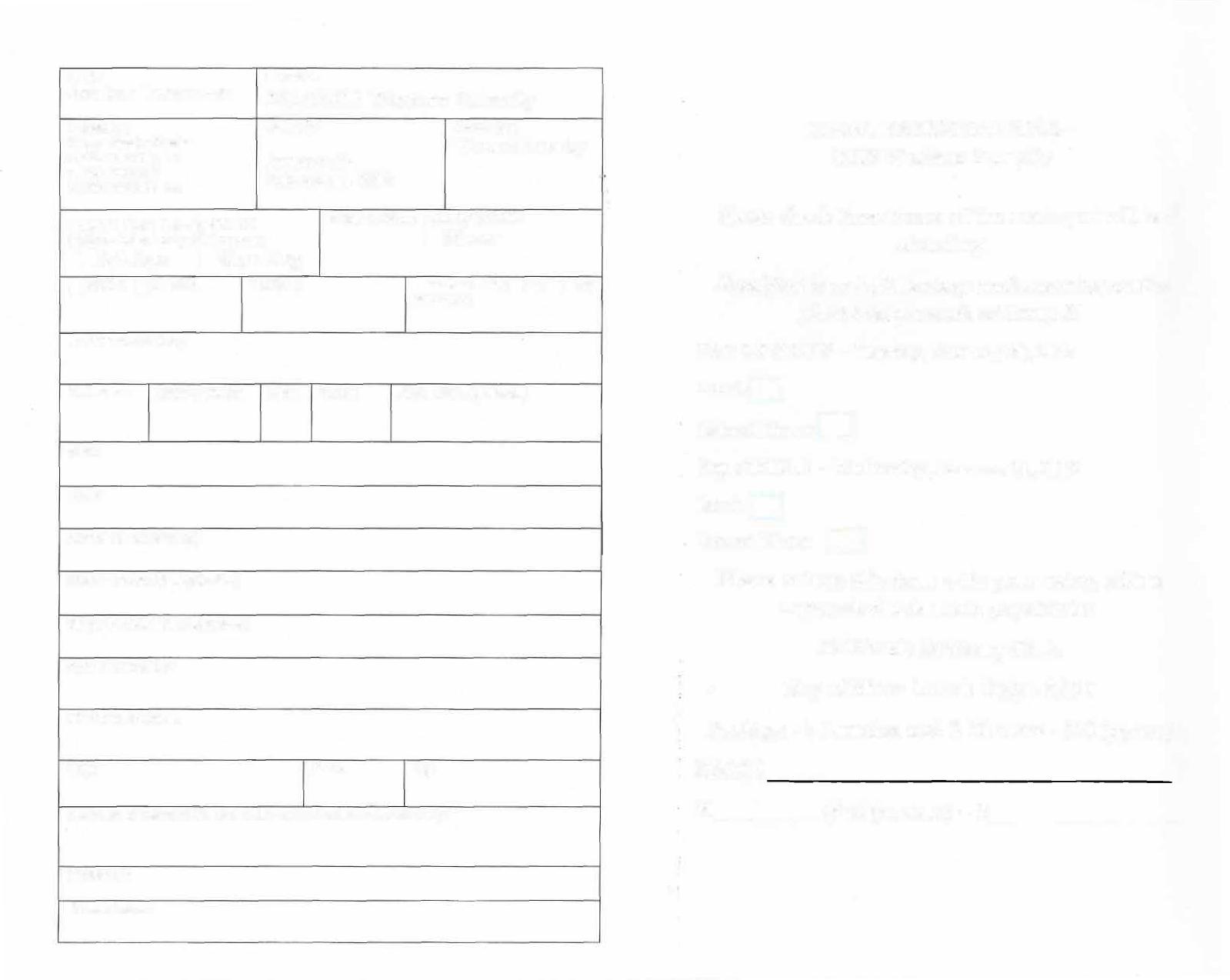 Questions or needing any additional information, please don't hesitate to contact us.Section Manager: Linda McDonald (760) 956-8943mcbritbull@gmail.com Section Secretary: Jeri K. Conklin- 8756 W Avenue Cl4 Lancaster, CA 93536 (661)728-0969 or Cell phone (817-771-7707 jericonklin@yahoo.com Food:Continental breakfast at the field trial grounds is complimentary.Food - $20 buys you two lunches (Show/Field days) and two  dinners (catered Tuesday night and Wednesday night). It is a  packaged deal. Day of show lunch only - $5.  Reservation and  check made payable to California Brittany Club must accompany your entry form. The California Brittany Club is offering an Amateur Walking Derby (Brittany only) stake as well as Open Derby during their regular field trial preceding the Futurity. Dogs that have aged out of the derby stakes will also be provided an opportunity on the grounds. Please contact Jeri Conklin for more information. *** TROPHY DONATIONS*** Donations are accepted and greatly appreciated towards the 2018Futurity Trophy Fund. Contact Linda Langford -ABC Futurity Secretary atlalangford@hotmail.com or (205) 790-2133 for more information.***CATALOG***  Ads are being accepted for the catalog. Page size is 5 1/2 x 8 1/2. Ads must be camera ready, or we will set so long as your picture and ad information is provided. Please send money and ad information to: Jeri Conklin, 8756 W Avenue Cl 4, Lancaster, CA 93536. Checks made payable to: California Brittany Club.Full page color ad: $20.00 -must be camera ready or ready to set-upDeadline for ads is: January 13, 2018. Please contact Jeri Conklin for more information on ads at jericonklin@yahoo.com. STANDARDS OF PERFORMANCE FOR THE ABC FUTURITIESThe ABC Futurities, Field and Show are run under the rules of the American Brittany Club Futurity 
Program, and shall be judged on the Standard of Performance adopted by the ABC Board of Directors.THEJUDGTNG OF THE ABC FIELD FUTURITYABC Futurity Field stakes (All-Age and Gun Dog) are run under the rules of the American Brittany Club Futurity Program and sanctioned by the American Field. There should be four money placements awarded in each stake. Braces should be 30 minutes, and it is at the judges' discretion if a second series or callbacks are needed. Placements should be awarded to the "Best Dogs" in the stake. Finding birds on the course should be a primary objective, however as these field events are conducted under rules of the ABC Futurity, a placement without bird work on the course is permissible. The five minute out of judgment rule does not, and the judges are so advised. The decisions of the judges shall be final in all matters relating to the field trial performance of all the dogs.ALL- AGE (Optional Horseback)All-Age futurity dogs shall be judged as to their potential for developing into Champion All Age Brittanys. The All-Age dog is a free spirit and fills up all the available country (plus a little more) in a bold and sometimes reckless manner, yet ultimately acknowledges the control exerted by his handler and courses to the front in such a pattern as to maintain periodic suitable contact with the handler. The judges should examine the total performance of the dog with range being kept foremost in mind. Range is the essential ingredient of an All-Age dog and it should take precedence over and not be compromised for a shorter performance no matter how immaculate the bird work of the latter. The dog must respond to the handler but shall not be penalized for being more independent than an adult dog. A dog that handles at the extreme edges of the course shall be preferred over one that needs a scout to keep him on course, but both shall be preferred over a dog that does not have sufficient range for an All-Age dog. The All-Age dog shall hunt the forward limits of the course with intelligence, eagerness, and desire with the obvious intention of finding birds. When birds are located, the dog should point birds staunchly and with style. No extra credit shall be given for steadiness to wing and shot, but they shall be judged for their intelligence in finding and pointing birds in an unfinished All-Age manner.GUN DOG (Foot Handled Only/Scout Optional Horseback)Gun Dog futurity dogs shall be judged as to their potential for developing into Champion Gun Dog Brittanys. They shall exhibit a keen desire to hunt, a bold attractive style, intelligence in seeking objectives, eagerness and desire with the obvious intention of finding birds. When birds are located, the dog should point birds staunchly and with style. No extra credit shall be given for steadiness to wing and shot, but they shall be judged for their intelligence and consistency of application in finding and pointing birds in an unfinished Gun Dog manner, indicating their future potential as a high class Gun Dog. Throughout the brace, a Gun Dog must adjust his pace and range to prevailing cover conditions. When the cover is heavy and tight, he will naturally hunt closer. When the cover "opens up" he should naturally adjust lo the opportunity to hunt more distant, inviting objectives that may be productive, Natural adaptability is the mark of a superb bird dog, and excessive calling or hacking by the handler to accomplish satisfactory ranging - either closer or wider - is detracting from the dog's performance. The dog must cover adequate ground but should never range out of sight for a length of time that would detract from its usefulness as a class Gun Dog.THE JUDGING OF THE ABC SHOW FUTURITYShow classes shall be divided by sex, and there are three groups of classes: Senior (dogs whelped January - April), Intermediate (dogs whelped May - August), and Junior (dogs whelped September - December). There are 6 money placements awarded at the Futurity Show. The top 3 males and top 3 females are awarded First Money, Second Money, and Third Money in that order. First Money Male and First Money Fern ale then compete for Best in Futurity and Best of Opposite Sex in Futurity. Equal consideration is to be given lo each of the classes regarding money placements, and then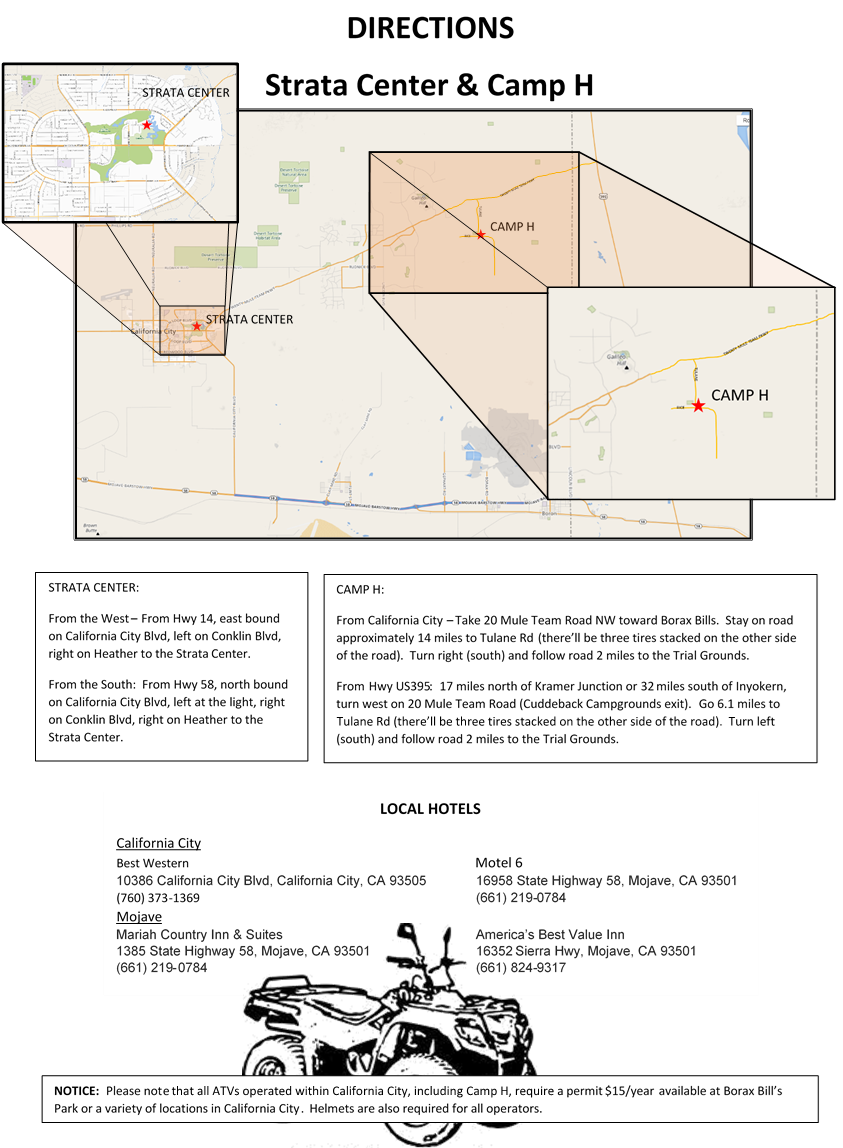 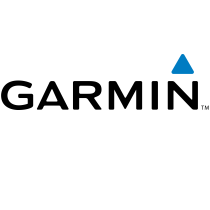 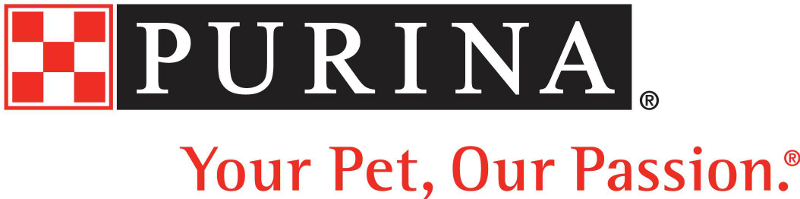 